Dear Parents and Carers,Good morning, there are a few additional items that did not make the Friday Newsletter.Thank you to those parents who have made a donation on ParentPay for the blue/yellow day on Friday. Whilst this is a voluntary donation, a large number of children came to school in non-uniform without a donation being made. If you have not seen the payment item on ParentPay, it is not too late. We will be sending the money collected to Cafod/DEC later this week.Important – If you have symptoms of COVID-19This is from the NHS (Government Website)Get a PCR test as soon as possible if you have any of these symptoms, even if mild:a high temperaturea new, continuous cougha loss or change to your sense of smell or tasteIf you have symptoms of COVID-19, you should stay at home and avoid contact with other people. Get advice about staying at home and avoiding contact with others: https://www.nhs.uk/conditions/coronavirus-covid-19/self-isolation-and-treatment/when-to-self-isolate-and-what-to-do/A number of parents have contacted school this morning with children off sick.If your child has one of the symptoms listed above, they still need to arrange a PCR test as soon as possible.If your child tests positive on a lateral flow test (LFT) you do not need to have a confirmatory PCR but you do need to record the result on the government website.A negative LFT does not mean you or your child does not have COVID.Outdoor Play – Accessing the School FieldThe children are desperate to get out on the field at lunchtimes! This can be a challenge with the amount of mud being trampled through the school after lunchtime play.We have discussed this in school today and have made a decision that, if a child has a pair of old shoes or trainers in a named PE bag, they can change footwear for playing on the field. Please do not send your child with football boots/studded sport shoes or the PE shoes they normally have on a PE day.This will be reviewed when the weather improves at Easter.Parents’ Meetings - AmendmentThis week we have two online meetings. The phonics meeting has been postponed to next Wednesday. Details will be sent out before the meetings to the relevant classes but please put these in your diary. There is an opportunity to ask questions at all sessions.Wednesday 16th March 4.30pm - KS1 SATs and Assessments – Information on the Year 2 assessments in May and June.Thursday 17th March 4.30pm – KS2 SATs and Assessments – Information about the Year 6 tests and other assessments during May. There will be ideas for helping your child prepare and how we manage this important week.Rescheduled – Wednesday 23rd March 4.30pm – Phonics – A useful introduction to helping your child with reading and using phonics. (EYFS/Reception – Year 1 and Year 2).World Book Day CompetitionThere is still time to take part in a national competition.https://www.worldbookday.com/competition/design-a-national-book-token-competition-2022/To take part, simply download the gift card template and get your child to design a brand new National Book Tokens gift card – something that would really jump out at booklovers from the till point of their favourite bookshop. A panel of judges will select a winner and runner-up in each of three age categories: up to 8 years, 9-12 years and 13-16 years.There are fantastic prizes for the winners! Acts of KindnessAs it is Lent, we have decided to encourage the children to take part in a daily act of kindness. Today is to say “Please” and “Thankyou” to someone.Please ask your child how they have been kind at school.Monday – Say ‘please’ and ‘thank you’ at all times.Tuesday – Hold the door for a friend.Wednesday – Write a thank you note to someone.Thursday – Pick up litter and put it in the bin. (Make sure you wash your hands afterwards.)Friday – Tidy someone else’s lunch area for them.Next Weekend – Offer to help an adult make dinner & Tidy away toys.Music LessonsIf you would like your child to learn a musical instrument, please contact the school office and they will forward the request to Mrs Page.Anyone wishing to start music lessons for the summer terms or stop lessons at Easter must inform Mrs Page by Friday 18th March.St Patrick’s Day – 17th March 2022It is St Patrick’s Day on Thursday this week. Please can children in St Patrick’s house wear green or school uniform with green accessories.ParentPayPlease can you make sure all balances are cleared for school dinners, trips and after school club by 15th March.It is our financial year end on 31st March and charges need to be transferred from ParentPay to North Somerset.Kind Regards,Mr BathHeadteacher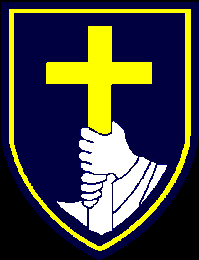 St Joseph’s Catholic Primary School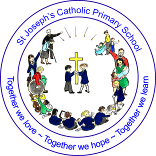 NewsletterMonday 14th March 2022